     Итоги деятельности за 9 месяцев подвели руководители территориальных отделов надзорной деятельности и профилактической работы Главного управления МЧС России по Иркутской области. В режиме видеоконференцсвязи обсудили обстановку с пожарами, организацию профилактической работы в жилом секторе, а также планы на предстоящий отопительный период.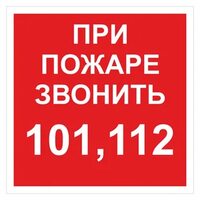      За 9 месяцев этого года в регионе зарегистрировано 4007 пожаров, что на 746 случаев меньше по сравнению с аналогичным периодом прошлого года. При пожарах погибли 124 человека, в том числе 12 детей. За этот же период прошлого года на пожарах погибли 136 человек, из них 8 детей.     В жилом секторе произошло 1977 пожаров, что составляет 49 % от общего их числа. Зарегистрировано 1353 случая горения неэксплуатируемых (бесхозных) строений, мусора или сухой растительности. 260 пожаров произошло в автомобилях и иных транспортных средствах.     Основной причиной пожаров остается неосторожное обращение с огнем – 1674 случая (42%). На втором месте – электротехническая причина, повлекшая 1270 пожаров (32%). Нарушение требований пожарной безопасности при эксплуатации печного отопления замкнуло «тройку» – 458 пожаров (11%).    В целях снижения числа пожаров в жилом секторе и недопущения гибели людей на них работники пожарной охраны ежедневно проводят профилактические рейды и патрулирования. В рамках мероприятий особое внимание уделяется местам проживания многодетных семей, инвалидов и пенсионеров, а также людей, ведущих асоциальный образ жизни.     ОГКУ «ПСС Иркутской области» напоминает основные правила безопасности при пользовании электрооборудованием.   При эксплуатации любого электрического прибора запрещается:- эксплуатировать электропровода и кабели с видимыми нарушениями изоляции;- пользоваться розетками, рубильниками, другими электроустановочными изделиями с повреждениями;- пользоваться электронагревательными приборами, не имеющими устройств тепловой защиты, а также при отсутствии или неисправности терморегуляторов, предусмотренных конструкцией;- применять нестандартные (самодельные) электронагревательные приборы;- оставлять без присмотра включенными в электрическую сеть электронагревательные приборы, в том числе находящиеся в режиме ожидания, за исключением тех, которые могут и (или) должны находиться в круглосуточном режиме работы в соответствии с инструкцией завода-изготовителя;- использовать временную электропроводку, а также удлинители для питания.     При возникновении пожара сразу же отключите электроприбор от электросети и приступите к тушению очага возгорания с помощью первичных средств пожаротушения. Как избежать возгорания?- Приведите в порядок проводку – схема ее расположения должна быть хорошо проработана и отражена в проекте наряду с другими инженерными сетями. -  Установите автономный пожарный извещатель. -  При ремонте выбирайте безопасные  негорючие строительные материалы. - На постоянной основе проводите беседы с детьми о соблюдении правил пожарной безопасности в быту. - Научите ребенка правильным действиям при пожаре. - Храните горючие вещества в недоступном для детей месте. В любом случае важно своевременно вызвать пожарную охрану по телефонам «101» или «112».Инструктор ПЧ № 115 с. Тулюшка ОГКУ «ПСС Иркутской области»Е.Г. Степанюк